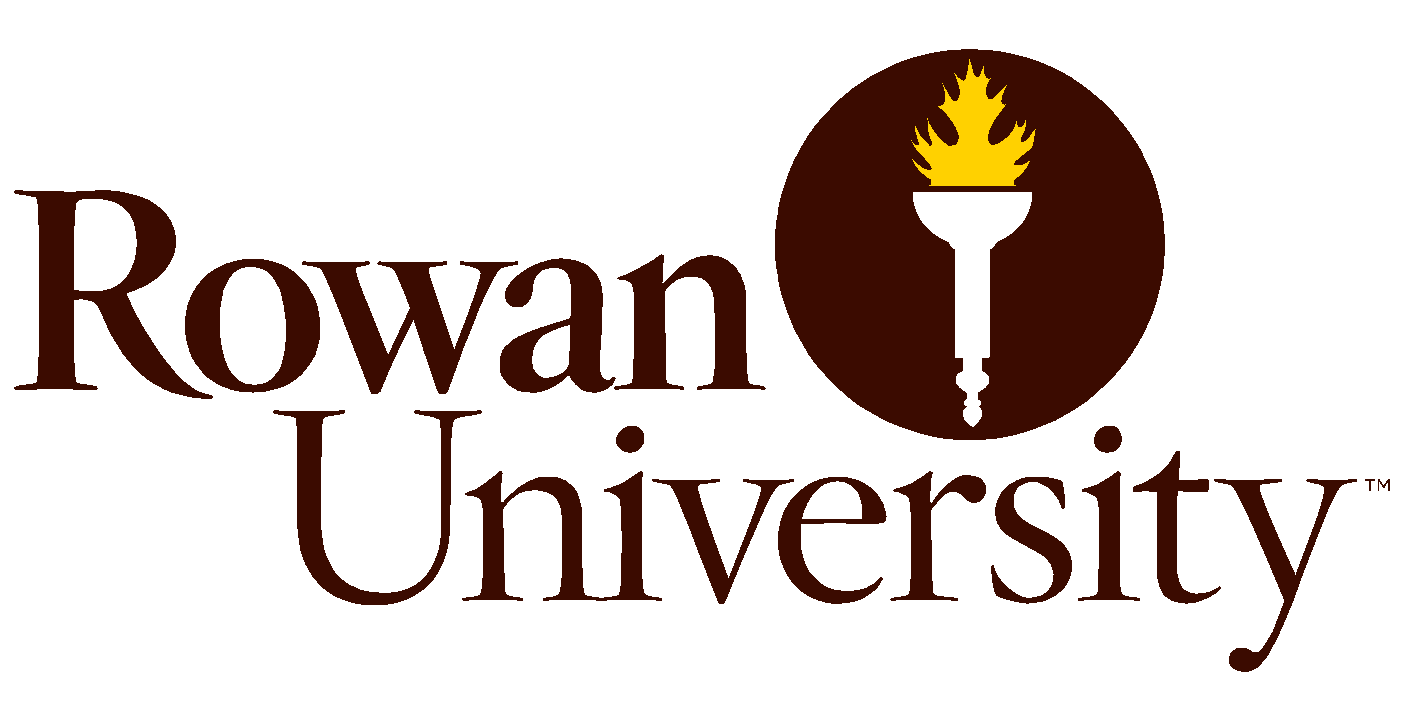 Pedagogy & Methodological School/College Approval Letter and AttestationDirections on how to use the formDelete all blue text. Blue text is for informational purposes only to help draft appropriate information.Title of Project:					____________________________________________School/College:					____________________________________________Class/Course Title & Number:			____________________________________________Summary of planned activities: Please provide a brief summary of planned non-research activities, including who will be asked to participate and the role of any Student Learners.  Location of planned activities: Please identify the locations where the planned non-research activities will be performed. If the project will include non-Rowan University sites, then those locations should be listed here in bullet form. If the project will include Rowan University sites (outside of the classroom), then those locations should be identified here. Building name and address (if applicable) should be listed.Faculty/Director/Instructor Attestation and Statement of ResponsibilityI, as the faculty/director/instructor, of the course attest to the following:The project will be included as part of the syllabus of the class/courseFaculty/director/instructor and all students participating in this project will complete CITI human subjects research trainingProvide the proper oversight and mentoring of students engaged in this projectAny and all locations will be informed of the project and approval of those locations obtained prior to initiating this project activity in the class/courseNot publish the results or present results in any way that can contribute to the publicly available generalizable body of knowledgeFaculty, staff and student researchers are not conducting the project for scientific merit/recognitionNot disclosing any subjects’ identifiable information and conducting discussion only with the students enrolled in the class/courseCourse Faculty/Director/Instructor Name: ______________________________________________________________________________________________________						__________________Course Faculty/Director/Instructor Signature						DateSchool/College ApprovalThe faculty/director/instructor has incorporated this project as part of the curriculum/syllabus of the class/course and this project has been approved only for methodology & pedagogy purposes only.Dean/Assistant Dean/Chair* Name:	__________________________________________________________________________________________________						_________________Dean/Assistant Dean/Chair Signature							Date* Dean can assign a designee or appropriate administrative staff in the School or College that reviews and approves course syllabi